Assemblée générale du Conseil Elzéar-Goulet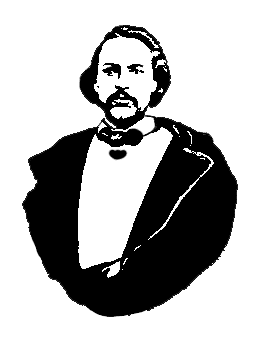 22 mai 2013  ◊  19h30  ◊  Salle Sportex, USBOuverture de la réunion et prièreAdoption de l’ordre du jourAdoption et suivi du procès-verbal du 14 novembre 2012Auberge du Violon – système de sonDemande à Manitoba Lotteries – corporation requiseRénovation de la tombe d’Elzéar-GouletRapport financierAffaires nouvellesCourt-métrage du projet sur la résilience des métisComité pour le pique-nique au parc Elzéar-Goulet en septembrePlanification du pique-niqueTirage 50/50Tirage de prix de présenceAjournementCotisation des membres